                                                                                                                              УТВЕРЖДАЮ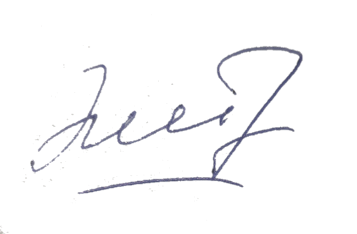 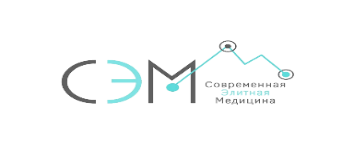 Генеральный директор ООО Фирма «СЭМ»                                           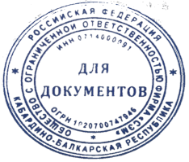                                                  (наименование должности)                      	М.Ш. Эштреков,                                                              (подпись)             (инициалы, фамилия)МЕДИЦИНСКИЕ УСЛУГИ ВРАЧА-АКУШЕРА-ГИНЕКОЛОГА                                                                                                                              УТВЕРЖДАЮГенеральный директор ООО Фирма «СЭМ»                                                                                            (наименование должности)                      	М.Ш. Эштреков,                                                              (подпись)             (инициалы, фамилия)МЕДИЦИНСКИЕ УСЛУГИ ВРАЧА-АКУШЕРА-ГИНЕКОЛОГА                                                                                                                              УТВЕРЖДАЮГенеральный директор ООО Фирма «СЭМ»                                                                                            (наименование должности)                      	М.Ш. Эштреков,                                                              (подпись)             (инициалы, фамилия)МЕДИЦИНСКИЕ УСЛУГИ ВРАЧА-АКУШЕРА-ГИНЕКОЛОГА                                                                                                                              УТВЕРЖДАЮГенеральный директор ООО Фирма «СЭМ»                                                                                            (наименование должности)                      	М.Ш. Эштреков,                                                              (подпись)             (инициалы, фамилия)МЕДИЦИНСКИЕ УСЛУГИ ВРАЧА-АКУШЕРА-ГИНЕКОЛОГА                                                                                                                              УТВЕРЖДАЮГенеральный директор ООО Фирма «СЭМ»                                                                                            (наименование должности)                      	М.Ш. Эштреков,                                                              (подпись)             (инициалы, фамилия)МЕДИЦИНСКИЕ УСЛУГИ ВРАЧА-АКУШЕРА-ГИНЕКОЛОГАКОД УСЛУГИКОДНаименование услугиЦена в рубляхСроки предоставления услугиB01.001.0012.01Первичный консультативный прием1700в день предоставления услугиB01.001.0022.02Повторный прием1000в день предоставления услуги-2.03Консультация супружеской пары по вопросам бесплодия2000в день предоставления услугиA03.20.0012.04Видеокольпоскопия1000в день предоставления услуги-2.05Трактовка анализов500в день предоставления услуги-2.06Разработка индивидуальной программы лечения1500в день предоставления услуги-2.07Лечение патологии шейки матки аппаратом ERBE3000в день предоставления услугиA16.01.0172.08Удаление папиллом (кандилом) радиохирургическим способом (аппаратом ERBE, Германия) 5-10 мин:1000в день предоставления услуги-2.0910-15 мин1500в день предоставления услуги-2.1020 мин и более3000в день предоставления услугиB01.003.004.0012.11Обезболивание при гинекологических манипуляциях300в день предоставления услугиA11.02.0022.12Инъекция гормональных препаратов (бусерелин, золадекс, андрогенные препараты)300в день предоставления услугиA11.20.0112.13Биопсия шейки матки, вскрытие кист наботовых желез шейки матки1000в день предоставления услуги-2.14Пайпель биопсия эндометрия1500в день предоставления услуги-2.15Взятие биологического материала для исследования150в день предоставления услугиB01.001.0032.16Фолликулометрия800в день предоставления услугиA11.20.0142.17Постановка ВМК1500в день предоставления услугиA11.20.0152.18Удаление ВМКв день предоставления услуги-2.19осложненное1500в день предоставления услуги-2.20неосложненное1000в день предоставления услугиA04.30.0102.21УЗИ органов малого таза1700в день предоставления услугиA04.30.0012.22УЗИ беременности первый триместр1500в день предоставления услугиA04.30.001.0012.23УЗИ беременности второй триместр1700в день предоставления услугиA04.30.001.0072.23УЗИ беременности третий триместр1900в день предоставления услуги